30.03.2021 Wtorek   Wielkanoc tuż, tuż…Cele: wdrażanie do uważnego słuchania tekstów literackich, wypowiadani się na temat jego treści.„Powitanka” – witamy machając ręką przy każdym zdaniu.Witam dzieci, które mają długie włosy.Witam dzieci, które mają coś czerwonego.Witam dzieci, które lubią jabłka.Witam dzieci , które są dzisiaj wesołe.Witam dzieci, które lubią się bawić.„Bajeczka wielkanocna”- R. czyta opowiadanie A. Galicy dziecku, prosi o uważne słuchanie.Bajeczka wielkanocna(Agnieszka Galica)Wiosenne słońce tak długo łaskotało promykami gałązki wierzby, aż zaspanewierzbowe Kotki zaczęły wychylać się z pączków.– Jeszcze chwilę – mruczały wierzbowe Kotki. – Daj nam jeszcze pospać,dlaczego już musimy wstawać?A słońce suszyło im futerka, czesało grzywki i mówiło:– Tak to już jest, że musicie być pierwsze, bo za parę dni Wielkanoc, a ja mamjeszcze tyle roboty.Gdy na gałązkach siedziało już całe stadko puszystych Kotek, Słońce powędrowałodalej. Postukało złotym palcem w skorupkę jajka – puk, puk! Iprzygrzewało mocno.– Stuk, stuk! – zastukało coś w środku jajka i po chwili z pękniętej skorupkiwygramolił się malutki Kurczaczek.Słońce wysuszyło mu piórka, na głowie uczesało mały czubek i przewiązałoczerwoną kokardką.– Najwyższy czas – powiedziało – to dopiero byłby wstyd, gdyby Kurczątkonie zdążyło na Wielkanoc.Teraz słońce zaczęło się rozglądać dookoła po łące, przeczesało promykamiświeżą trawę, aż w bruździe pod lasem znalazło śpiącego Zajączka. Złapałogo za uszy i wyciągnęło na łąkę.– Co się stało? – zajączek przecierał łapką oczy.– Już czas, Wielkanoc za pasem – odpowiedziało Słońce – a co to by były zaświęta bez wielkanocnego Zajączka? Popilnuj Kurczaczka, jest jeszcze bardzomalutki, a ja pójdę obudzić jeszcze kogoś.– Kogo? Kogo? – dopytywał się Zajączek, kicając po łące.– Kogo? Kogo? – popiskiwało Kurczątko, starając się nie zagubić w trawie.– Kogo? Kogo? – szumiały rozbudzone wierzbowe Kotki.I wtedy Słońce przyprowadziło do nich małego Baranka ze złotym dzwonkiemna szyi.– To już święta, święta – szumiały wierzbowe kotki (…)                                                                                       (Źródło: „Wiersze i opowiadania nie tylko do czytania                                                                                       – antologia literatury dziecięcej”, red. Wiesława Żaba-Żabińska,                                                                                        Wyd. MAC Edukacja, Kielce 2006, s. 109)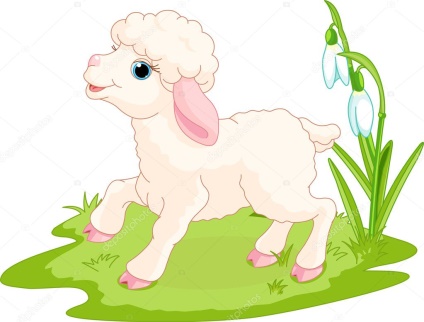 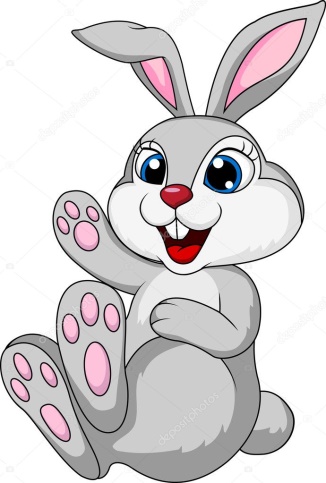 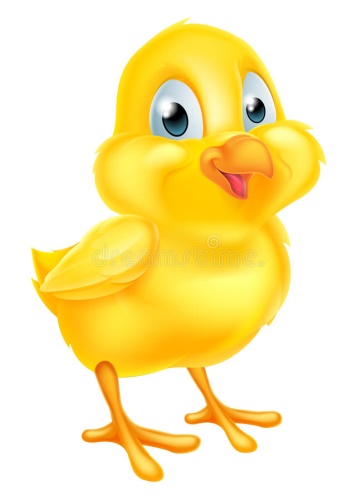 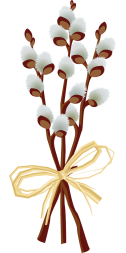 A teraz kochani odpowiedzcie rodzicom na pytania:„Co robiło słonko”„ Kogo obudziło na początku”„ Skąd wyskoczył kurczaczek”„Gdzie słonko znalazło zajączka”„Kto miał na szyi złoty dzwonek”„Piosenka wielkanocna dla dzieci” – źródło : internet, link do piosenki podany pod jej tekstem.Piosenka wielkanocna dla dzieciIdą święta, wielkanocne idą święta.
O tych świętach każdy zając pamięta.
Do koszyczka zapakuje słodycze
i na święta ci przyniesie moc życzeń.

Idą święta, wielkanocne idą święta.
O tych świętach i kurczątko pamięta.
W żółte piórka się ubierze, wesołe
wśród pisanek będzie biegać po stole.

Idą święta, wielkanocne idą święta.
O tych świętach nasz baranek pamięta.
Ma na szyi mały dzwonek dźwięczący,
będzie dzwonił, będzie skakał po łące.

Idą święta, wielkanocne idą święta.
O tych świętach każde dziecko pamięta.
Pomaluje jajka w kwiatki i w gwiazdki,
zrobi na pisankach śliczne obrazki.https://youtu.be/YPQA6HvRwHQRodzicom i dzieciom życzymy miłego dnia i dobrej zabawy przy piosence                                       Pani Asia i Pani Magda